Personal Studies for New ChristiansStudent desk plans 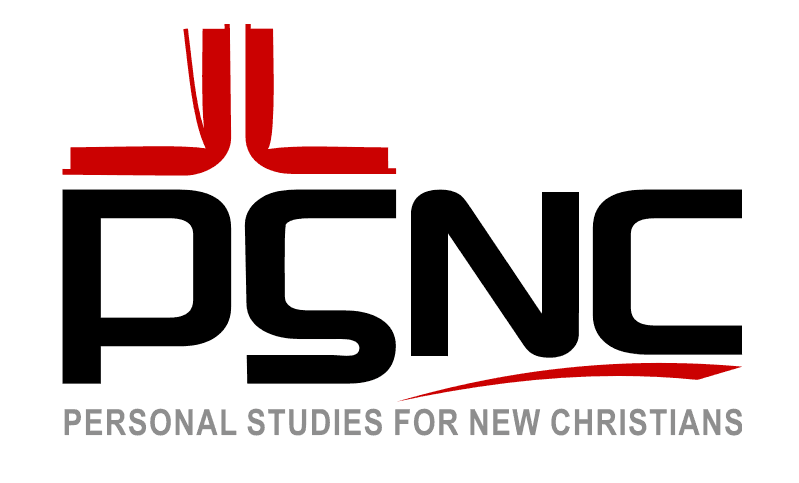 This document is for the purpose of giving ideas for constructing student desks for use in the Personal Studies for New Christians classroom.If you have other drawings you would like to share, please send to gtc@globaltc.org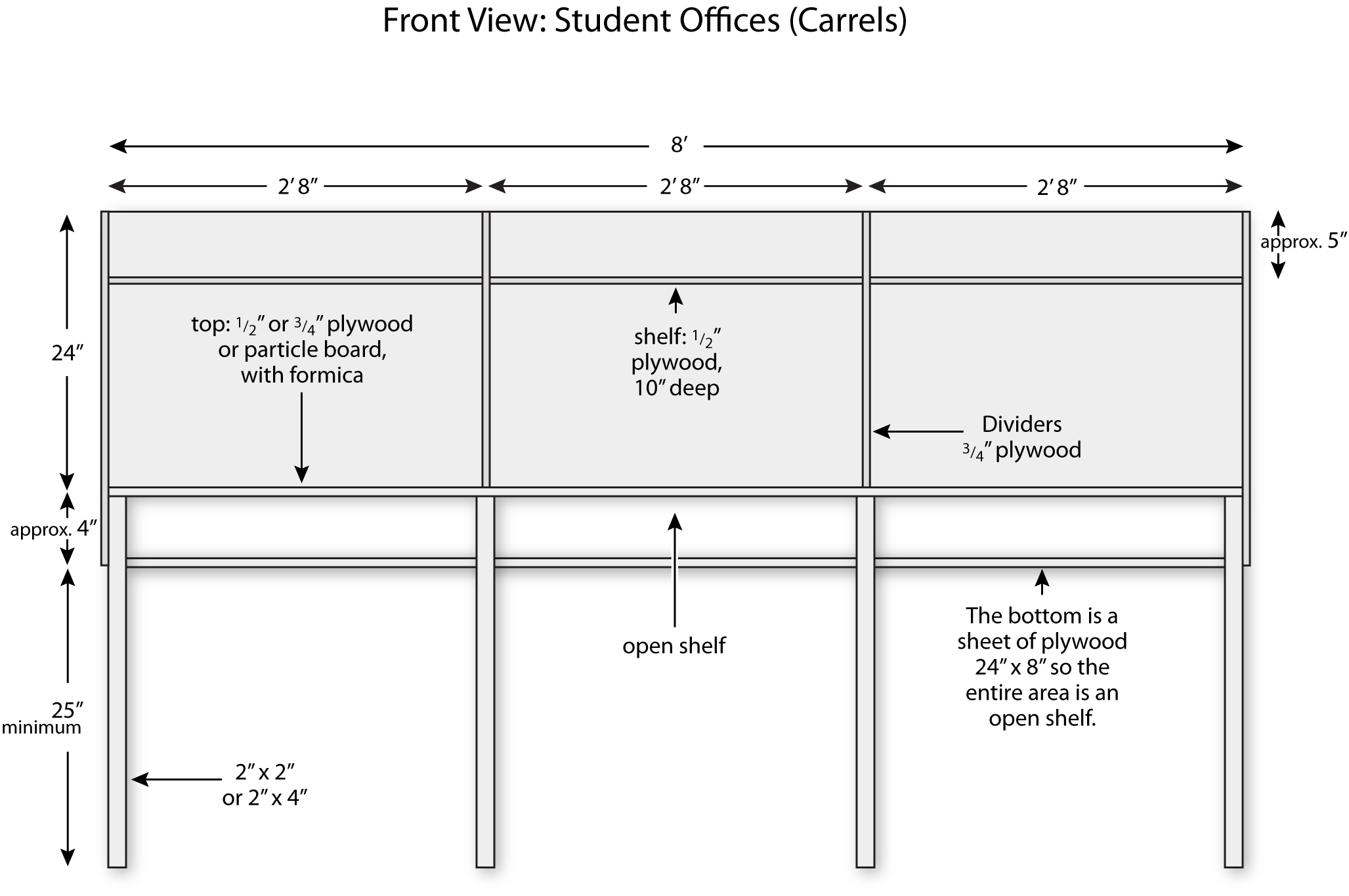 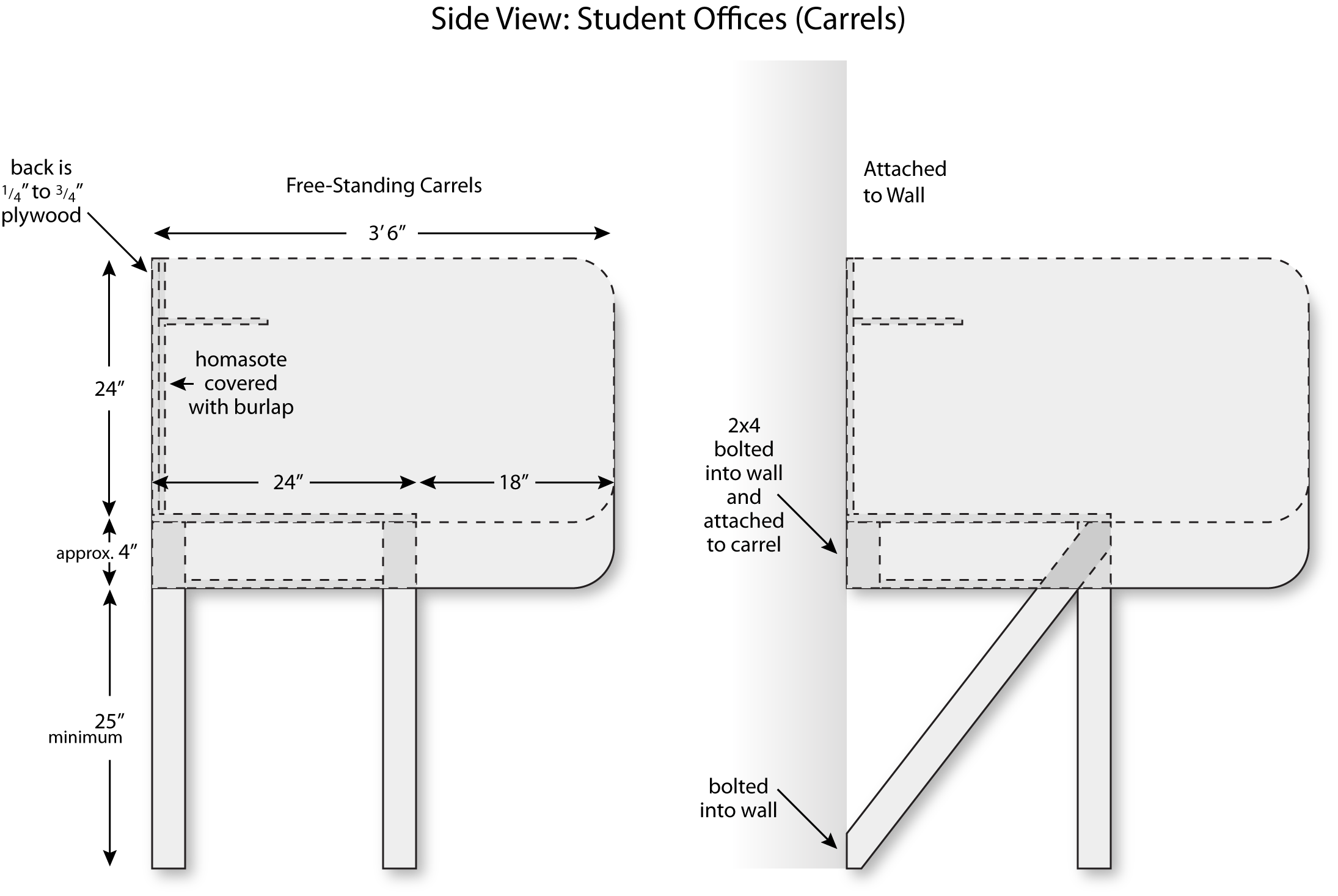 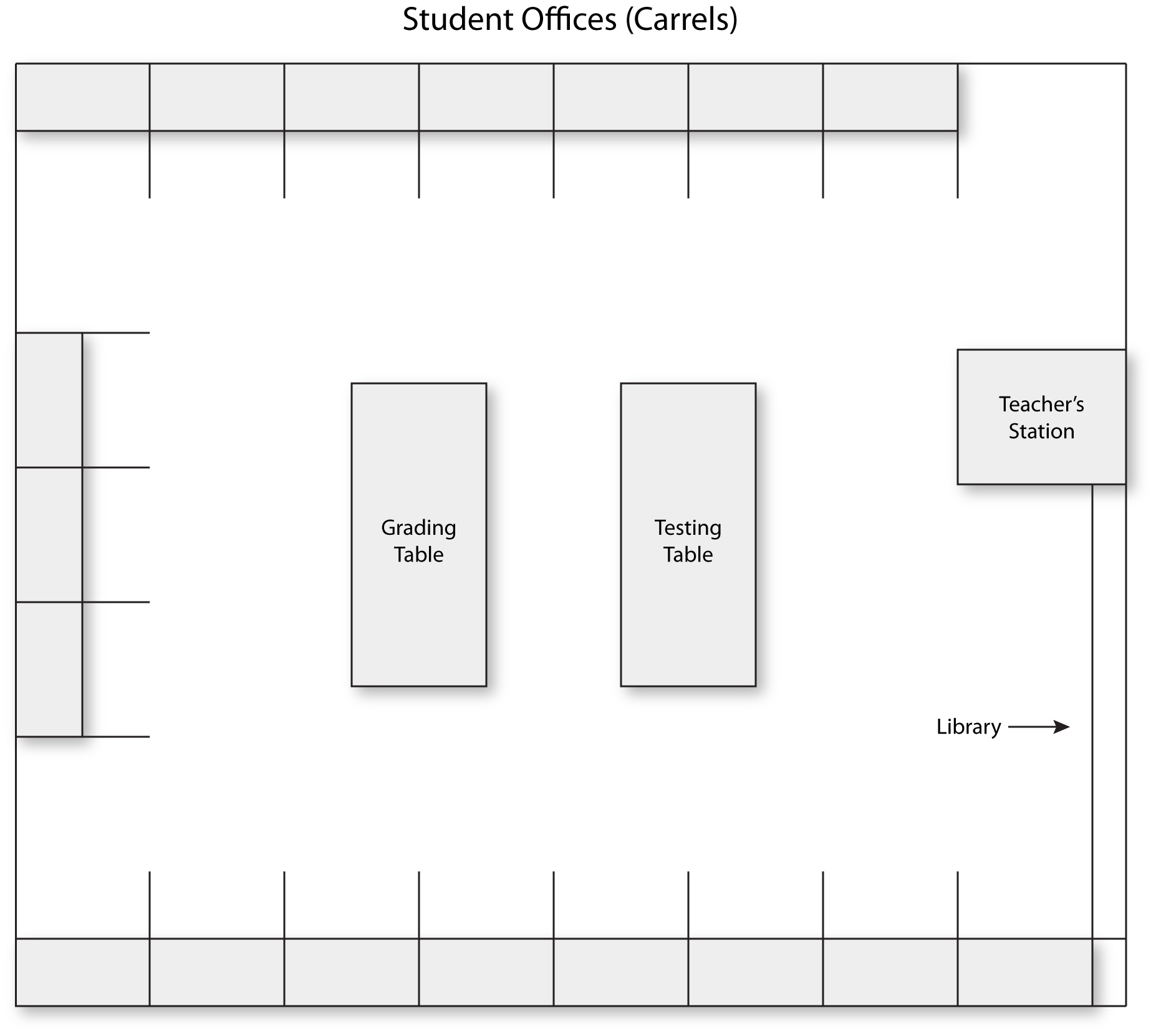 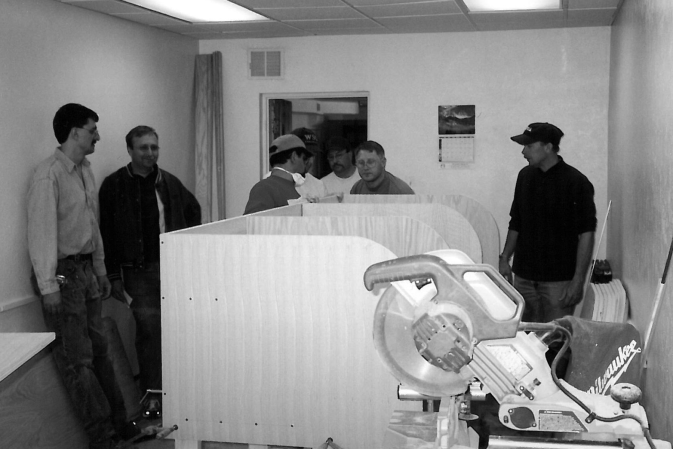 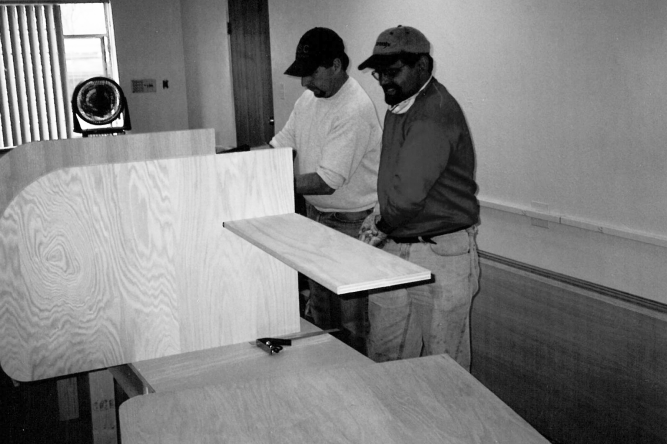 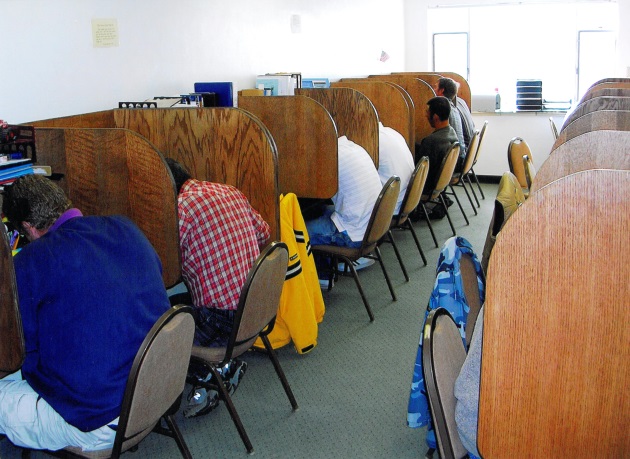 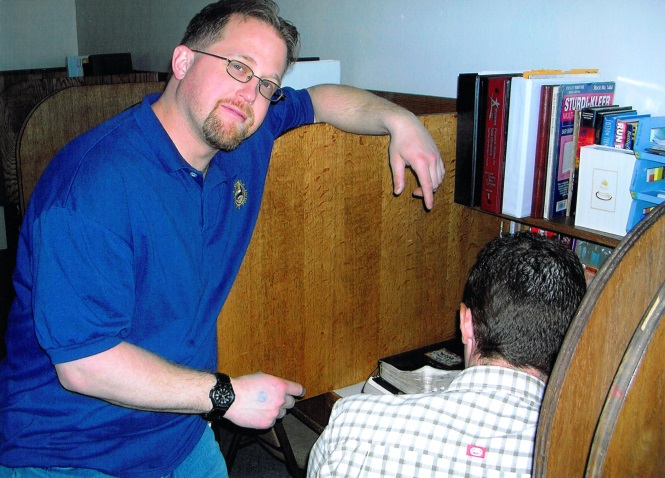 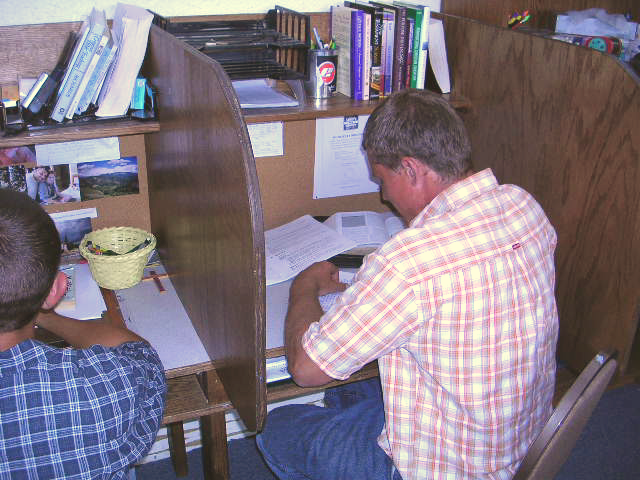 